День тринадцатый: «День пожелай и веселья».Этот день все ждали с нетерпением! Ведь фантазировать, придумывать и хохотать – любимое занятие всех детей. Воспитатели провели с детьми юмористическую игровую программу «День юмора и смеха»». Вот где не было предела фантазиям! Ребята активно проявили себя во всех конкурсах и заданиях.А потом было самое смешное – игра-конкурс «Рассмеши товарища». А какие весёлые были шуточные эстафеты на свежем воздухе!Посмеялись ребята в этот день от души!Но делу – время, а потехе час. В конце дня воспитатели провели «серьёзный» разговор о правонарушениях.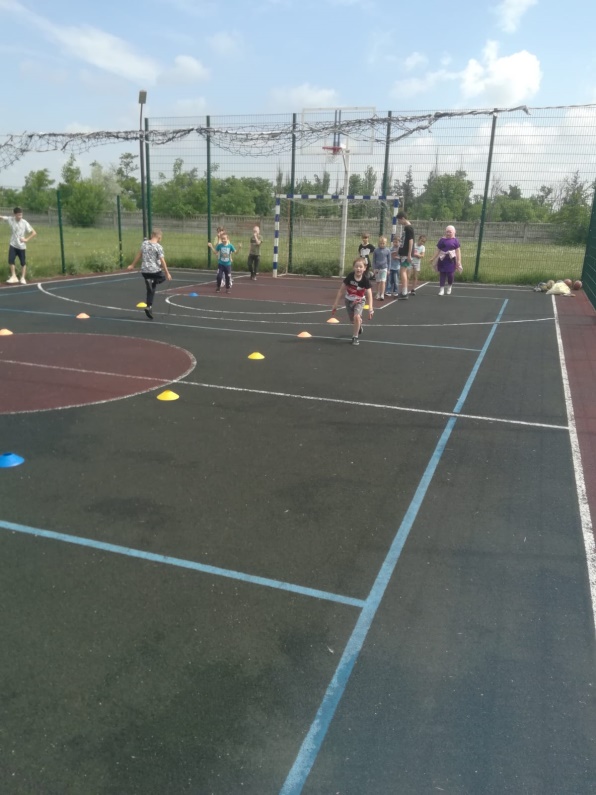 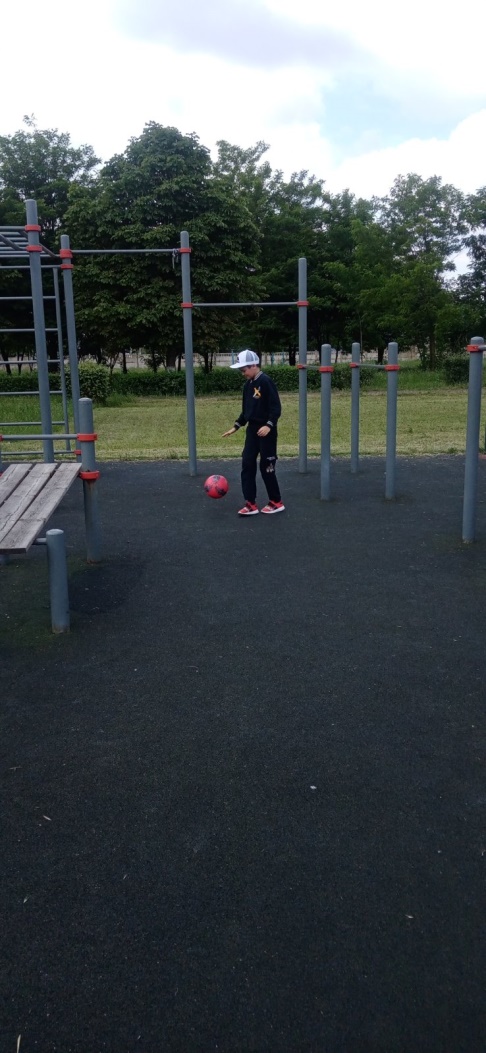 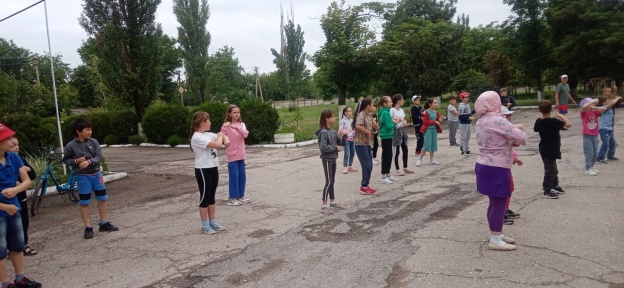 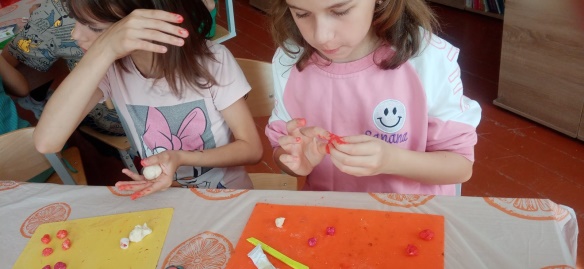 